Projekt
,,Kanalizační přípojka KD“
SPOLUFINANCOVÁNO JIHOMORAVSKÝM KRAJEM
Dotační program Podpora rozvoje venkova Jihomoravského kraje pro rok 2020Dotační titul Výstavba ,obnova a údržba venkovské zástavby a občanské vybavenosti
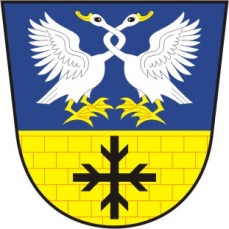      Žerotínovo nám.3,601 82 Brno          			          obec Chvalatice